APPLICATION FOR TRANSFER OF A GRADUATE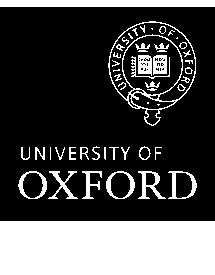 STUDENT FROM ONE STATUS TO ANOTHER(For use by Medical Sciences students)Staff notice: This form contains personal data and may contain sensitive information. Please ensure that downloaded or printed copies are stored securely. Please retain information only for as long as you need it and then dispose of it confidentially. Further advice about handling student data can be found here: (https://academic.admin.ox.ac.uk/student-data).This form should be completed in full and submitted to your Departmental Graduate Studies Administrator, in advance of your transfer assessment interview.  Please see the Medical Sciences Graduate School Canvas site for contact details.Please complete SECTION 1 and 2, and then ensure that SECTIONS 3, 4 & 5 are completed by your supervisor, DGS or HoD, and college as appropriate. You are also required to complete the Training Needs Analysis (TNA) form, prior to the Transfer attempt.  You may either complete the TNA section provided at the end of this form or append a PDF of the TNA completed in eVision.Students who require adjustments to the assessment arrangements for Transfer of Status due to disability under Section 6 of the General Regulations for Research Degrees, should also complete the GSO.19 Application for Adjustment to Assessment Arrangements form. Guidance for Directors of Graduate Studies on such adjustments is available in Annex C of the Policy and Guidance on Research Degrees.
You should make sure that you are aware of the maximum fee liability you will incur in your proposed new status, and consult your college or the Graduate School Assistants if in doubt.  Please refer to the current edition of the Examination Regulations and the Medical Sciences Graduate School Canvas site, where full details of the relevant transfer requirements are given.SECTION 1 – Declaration of consent (to be signed by the student)SECTION 2 – to be completed by the student. RESEARCH ETHICS APPROVAL (Please tick ONE box only)
Students are strongly encouraged to complete the University’s online research integrity training (an introduction to good research practice) before applying for transfer, which is available at https://weblearn.ox.ac.uk/portal/hierarchy/skills/ricourses SECTION 3 – to be completed by the current supervisorSECTION 4 – to be completed by the College’s Tutor for GraduatesSECTION 5 – to be completed by the Director of Graduate Studies / Head of DepartmentGSO.2.MSD (2) Updated Feb 2020 TQ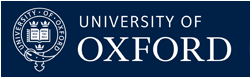 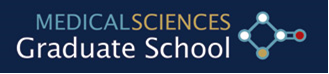 Medical Sciences Graduate School Training Needs Analysis (TNA) for Graduate StudentsStudent’s Name:	Status: PRS / DPhil / Confirmed	Year of Study: 1 / 2 / 3 / 4Funded by:	Date:	Supervisor:Please confirm that you have discussed your TNA with your supervisorA Training Needs Analysis (TNA) is the process that you engage in with your supervisor to identify your training and development needs. It is recommended that you attempt to complete the TNA form yourself before discussing it with your supervisor. You are required to complete this TNA during your first term. You are also required to submit a completed TNA with your applications for Transfer and Confirmation of status. You may also complete the TNA at other times in eVision (Student Self Service).You should fill in the first column in all 5 sections. The amount of detail provided in the next two columns of training experienced and planned is likely to vary depending on your stage.Training opportunities can be identified on the Divisional Skills Training website. Table 1 below matches these training opportunities with the skills that they provide. This TNA is based on the Vitae Researcher Development Framework (RDF). RESEARCH SKILLS - Recommended for 1st year students COMMUNICATION SKILLS - Throughout your studiesETHICAL AND LEGAL UNDERSTANDING - Throughout your studies TEACHING SKILLS - Recommended for students in 2nd or 3rd yearCAREER DEVELOPMENT - To be completed anytime, especially during the latter part of your studiesTable -1-Please refer to https://www.medsci.ox.ac.uk/study/skillstraining for the most up-to-date information. You may also wish to refer to IT Learning Centre, Centre for Learning and Teaching, People and Organisational Development, Continuing Education, Research Services, Bodleian iSkills and Language Centre (see https://www.medsci.ox.ac.uk/study/skillstraining/resources for links). *These courses are mandatory and should be completed during your first term.I understand that the information and any materials that I supply in support of this application will be processed by the University in accordance with the Student Privacy Policy https://compliance.admin.ox.ac.uk/student-privacy-policy. I consent to my information being used for the purposes of this application.I understand that the information and any materials that I supply in support of this application will be processed by the University in accordance with the Student Privacy Policy https://compliance.admin.ox.ac.uk/student-privacy-policy. I consent to my information being used for the purposes of this application.I understand that the information and any materials that I supply in support of this application will be processed by the University in accordance with the Student Privacy Policy https://compliance.admin.ox.ac.uk/student-privacy-policy. I consent to my information being used for the purposes of this application.I consent to disclosure within the above limitsI consent to disclosure within the above limits                      ❑   Yes           ❑   NoSignature of Student:Surname:Surname:Title (Mr/Mrs/Miss/Ms/etc.):First name (in full):First name (in full):Student Number:College/Hall:College/Hall:Department:Date of admission as graduate student:Date of admission as graduate student:Date of admission as graduate student:          /            /          /            /          /            /Current status (e.g. PRS):Current status (e.g. PRS):Current status (e.g. PRS):Status to be transferred to (e.g. D.Phil.):Status to be transferred to (e.g. D.Phil.):Status to be transferred to (e.g. D.Phil.):Address for correspondence:Address for correspondence:Address for correspondence:Address for correspondence:Address for correspondence:Address for correspondence:Telephone number:Telephone number:Email address:Title of thesis proposed or branch of study: Title of thesis proposed or branch of study: Title of thesis proposed or branch of study: Title of thesis proposed or branch of study: Title of thesis proposed or branch of study: Title of thesis proposed or branch of study: ❑I am aware that I must deposit a digital copy of my thesis following successful completion of my degree, and am aware of copyright issues ((http://www.bodleian.ox.ac.uk/ora/oxford_etheses) (Please tick box to confirm)I am aware that I must deposit a digital copy of my thesis following successful completion of my degree, and am aware of copyright issues ((http://www.bodleian.ox.ac.uk/ora/oxford_etheses) (Please tick box to confirm)I am aware that I must deposit a digital copy of my thesis following successful completion of my degree, and am aware of copyright issues ((http://www.bodleian.ox.ac.uk/ora/oxford_etheses) (Please tick box to confirm)I am aware that I must deposit a digital copy of my thesis following successful completion of my degree, and am aware of copyright issues ((http://www.bodleian.ox.ac.uk/ora/oxford_etheses) (Please tick box to confirm)I am aware that I must deposit a digital copy of my thesis following successful completion of my degree, and am aware of copyright issues ((http://www.bodleian.ox.ac.uk/ora/oxford_etheses) (Please tick box to confirm)❑I confirm that I have completed the Research Integrity and the Avoiding Plagiarism online coursesI confirm that I have completed the Research Integrity and the Avoiding Plagiarism online coursesI confirm that I have completed the Research Integrity and the Avoiding Plagiarism online coursesI confirm that I have completed the Research Integrity and the Avoiding Plagiarism online coursesI confirm that I have completed the Research Integrity and the Avoiding Plagiarism online coursesI confirm that my research will not involve human participants or require the use of personal data and therefore ethical approval will not be required.   ❑My research may involve human participants or require the use of personal data and I will seek the appropriate ethical approval before commencing my research.   ❑My research involves human participants or requires the use of personal data. I have completed a CUREC1/1A and my research poses no/low risk; or I have completed an OxTREC minimal risk application.  Please indicate your current approval status:
(a) I am awaiting approval of my CUREC1/1A (or OxTREC minimal risk application) from the appropriate REC.   ❑   OR
(b) I have received approval of my CUREC1/1A (or OxTREC minimal risk application) from the appropriate REC.   ❑My research involves human participants or requires the use of personal data. I have completed a CUREC1/1A and my research poses high/indeterminate risk; or I have completed an OxTREC full application:	Please indicate your current approval status:
(a) I am awaiting approval of my CUREC2 (or NHS REC or OxTREC full application) from the appropriate REC.   ❑   OR
(b) I have received approval of my CUREC2 (or NHS REC or OxTREC full application) from the appropriate REC.   ❑I confirm that I am aware of the University fee liability applicable to the proposed new status.I confirm that I am aware of the University fee liability applicable to the proposed new status.I confirm that I am aware of the University fee liability applicable to the proposed new status.I confirm that I am aware of the University fee liability applicable to the proposed new status.Signature:Date:Full name:Comments on the proposed research subject and the readiness of the candidate to undertake advanced research:Comments on the proposed research subject and the readiness of the candidate to undertake advanced research:Comments on the proposed research subject and the readiness of the candidate to undertake advanced research:Comments on the proposed research subject and the readiness of the candidate to undertake advanced research:Comments on the proposed research subject and the readiness of the candidate to undertake advanced research:Comments on the proposed research subject and the readiness of the candidate to undertake advanced research:Comments on the proposed research subject and the readiness of the candidate to undertake advanced research:Assessors:Assessors:Assessors:Assessors:Assessors:Assessors:Assessors:❑I propose that the following two individuals be invited to make up the assessment panel and I have confirmed that they are prepared to act if asked to do so:I propose that the following two individuals be invited to make up the assessment panel and I have confirmed that they are prepared to act if asked to do so:I propose that the following two individuals be invited to make up the assessment panel and I have confirmed that they are prepared to act if asked to do so:I propose that the following two individuals be invited to make up the assessment panel and I have confirmed that they are prepared to act if asked to do so:I propose that the following two individuals be invited to make up the assessment panel and I have confirmed that they are prepared to act if asked to do so:I propose that the following two individuals be invited to make up the assessment panel and I have confirmed that they are prepared to act if asked to do so:❑Assessor One: Assessor One: Assessor One: Assessor One: Assessor One: Assessor One: ❑Full name (including title and forename):Full name (including title and forename):Full name (including title and forename):❑Address:❑❑Telephone number:Telephone number:Email address:❑Assessor Two: Assessor Two: Assessor Two: Assessor Two: Assessor Two: Assessor Two: ❑Full name (including title and forename):Full name (including title and forename):Full name (including title and forename):❑Address:❑❑Telephone number:Telephone number:Email address:❑I would prefer the Divisional Board to make the appointment.    (Note: the Board will normally appoint two assessors but if you consider it desirable that a third assessor be appointed please give a brief indication of the reasons (e.g. exceptional spread of subject matter).I would prefer the Divisional Board to make the appointment.    (Note: the Board will normally appoint two assessors but if you consider it desirable that a third assessor be appointed please give a brief indication of the reasons (e.g. exceptional spread of subject matter).I would prefer the Divisional Board to make the appointment.    (Note: the Board will normally appoint two assessors but if you consider it desirable that a third assessor be appointed please give a brief indication of the reasons (e.g. exceptional spread of subject matter).I would prefer the Divisional Board to make the appointment.    (Note: the Board will normally appoint two assessors but if you consider it desirable that a third assessor be appointed please give a brief indication of the reasons (e.g. exceptional spread of subject matter).I would prefer the Divisional Board to make the appointment.    (Note: the Board will normally appoint two assessors but if you consider it desirable that a third assessor be appointed please give a brief indication of the reasons (e.g. exceptional spread of subject matter).I would prefer the Divisional Board to make the appointment.    (Note: the Board will normally appoint two assessors but if you consider it desirable that a third assessor be appointed please give a brief indication of the reasons (e.g. exceptional spread of subject matter).❑Signature:Date:Full name:I confirm that the College is prepared to support this application, subject to Board/Department approval and confirmation of the student’s financial status.I confirm that the College is prepared to support this application, subject to Board/Department approval and confirmation of the student’s financial status.I confirm that the College is prepared to support this application, subject to Board/Department approval and confirmation of the student’s financial status.I confirm that the College is prepared to support this application, subject to Board/Department approval and confirmation of the student’s financial status.I confirm that the College is prepared to support this application, subject to Board/Department approval and confirmation of the student’s financial status.Signature:Date:Full name:Position (if not Tutor for Graduates):Position (if not Tutor for Graduates):College stamp:Subject of research to be undertaken:Subject of research to be undertaken:❑The subject of the research to be undertaken by the candidate for the degree of MSc by research / D.Phil. (delete as necessary) is suitable for investigation.The subject of the research to be undertaken by the candidate for the degree of MSc by research / D.Phil. (delete as necessary) is suitable for investigation.The subject of the research to be undertaken by the candidate for the degree of MSc by research / D.Phil. (delete as necessary) is suitable for investigation.The subject of the research to be undertaken by the candidate for the degree of MSc by research / D.Phil. (delete as necessary) is suitable for investigation.❑The assessors above nominated by the supervisor are satisfactory*. The assessors above nominated by the supervisor are satisfactory*. The assessors above nominated by the supervisor are satisfactory*. The assessors above nominated by the supervisor are satisfactory*. *Where the DGS is approving the use of an assessor out-with the rules (i.e. as set out in the Guidelines for DGSs in Selection of Transfer Assessors), please provide a brief justification:*Where the DGS is approving the use of an assessor out-with the rules (i.e. as set out in the Guidelines for DGSs in Selection of Transfer Assessors), please provide a brief justification:*Where the DGS is approving the use of an assessor out-with the rules (i.e. as set out in the Guidelines for DGSs in Selection of Transfer Assessors), please provide a brief justification:*Where the DGS is approving the use of an assessor out-with the rules (i.e. as set out in the Guidelines for DGSs in Selection of Transfer Assessors), please provide a brief justification:*Where the DGS is approving the use of an assessor out-with the rules (i.e. as set out in the Guidelines for DGSs in Selection of Transfer Assessors), please provide a brief justification:*Where the DGS is nominated as an assessor, the Head of Department must provide a brief justification for the use of the DGS as an assessor and sign Section 4:*Where the DGS is nominated as an assessor, the Head of Department must provide a brief justification for the use of the DGS as an assessor and sign Section 4:*Where the DGS is nominated as an assessor, the Head of Department must provide a brief justification for the use of the DGS as an assessor and sign Section 4:*Where the DGS is nominated as an assessor, the Head of Department must provide a brief justification for the use of the DGS as an assessor and sign Section 4:*Where the DGS is nominated as an assessor, the Head of Department must provide a brief justification for the use of the DGS as an assessor and sign Section 4:I certify that this application has the approval of the candidate’s departmentI certify that this application has the approval of the candidate’s departmentI certify that this application has the approval of the candidate’s departmentI certify that this application has the approval of the candidate’s department         ❑   Yes               ❑   NoSignature of DGS/Head of Department:Signature of DGS/Head of Department:Date:Full name:Full name:Response (yes/no/some)Examples of relevant training attended and/or experienceIdeas for further developmentI have a good understanding of a variety of different research methods and techniques, especially those relevant to my research project (gained by literature review).I have good understanding of the principles of experimental design and the use of appropriate statistical tests.I am familiar with identifying and using -library resourcesciting and referencinginformation technology skills necessary for my research projectResponse (yes/no/some)Examples of relevant training attended and/or experienceIdeas for further developmentI am able to effectively communicate my research:through my writing have the necessary English language skillsam able to verbally present and defend my researchI have experience of: presenting research at conferenceswriting and publishing papersResponse (yes/no/some)Examples of relevant training and/or experienceIdeas for further developmentI understand: standards of good research practice how to avoid plagiarismand have experience of submitting my work or ethical approvalissues relating to privacy and confidentialityResponse (yes/no/some)If yes/some, please specify whichIf no, which are you hoping to undertake?I have undertaken teaching training at Oxford (e.g. PLTO, DLT or PGCert) - See linkI am aware of teaching opportunities in Oxford; e.g. undertaking:lab demonstrationcollege tutorialsfinal year undergraduate supervisionResponse (yes/no/some)Examples of relevant training attended and/or experienceIdeas for further developmentI manage my own career progression, e.g.:setting realistic and achievable career goals, identifying and developing ways to improve my employabilityestablishing a career network.by planning to write research grantsAt interview I am able to: present my own skills and personal attributespresent an effective CV, applications, and at interviewRESEARCH SKILLSCOMMUNICATION SKILLSETHICAL AND LEGAL UNDERSTANDINGTEACHING SKILLSCAREER DEVELOPMENTMicron Advanced MicroscopyTransfer of statusIntroduction to research ethics and research integrityPreparation for teaching and Learning at Oxford (PLTO)Careers in medical communications NMR Writing a transfer report* Research Integrity online courseDeveloping Learning and Teaching (DLT)The Imposter Syndrome - Podcast Qualitative research synthesis made simpleViva preparation*Avoiding Plagiarism Oxford University certification courseLarge group and lecturingSo, you want to be a Principal Investigator? Beginners R programming for CytometryWriting a thesisWriting a thesis - follow up When science goes bad – a look at scientific misconduct Managing research staff: an introduction for Post-docs Training on quantitation of Fiji/Image JHow to plan your PhD - PodcastSimulating data to improve your research: an introductionAnalysing biological data by model fitting in GraphPad PrismThe Balanced Researcher - PodcastComputational BiochemistryHow to work with your supervisoryour research: an introductionElectron Cryo microscopyWriting a medical conference abstract Introduction to Statistics7 secrets of highly successful research students - PodcastCyTOF: Introduction to CytometryPresentation skillsScientific computing in MATLAB (online)Writing and publishing research papersHow and why to undertake a systematic review Vicarious traumaExperimental design: the good, the bad and the uglyResearch techniques dayPlanning and designing reproducible research: clinical sciences Qualitative research synthesis made simpleX-Ray Crystallography